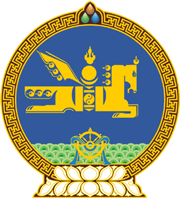 МОНГОЛ УЛСЫН ХУУЛЬ2023 оны 06 сарын 09 өдөр                                                               Төрийн ордон, Улаанбаатар хот   “АГААРЫН ХӨЛГИЙН БҮХЭЭГТ   ҮЙЛДСЭН ГЭМТ ХЭРЭГ БОЛОН   ТОДОРХОЙ БУСАД ҮЙЛДЛИЙН   ТУХАЙ КОНВЕНЦЫН НЭМЭЛТ   ПРОТОКОЛ”-ЫГ СОЁРХОН   БАТЛАХ ТУХАЙ             1 дүгээр зүйл.Канад Улсын Монреал хотноо 2014 онд баталсан “Агаарын хөлгийн бүхээгт үйлдсэн гэмт хэрэг болон тодорхой бусад үйлдлийн тухай конвенцын нэмэлт протокол”-ыг Монгол Улсын Засгийн газрын өргөн мэдүүлснээр соёрхон баталсугай.		МОНГОЛ УЛСЫН 		ИХ ХУРЛЫН ДАРГА 				Г.ЗАНДАНШАТАР 